
Speed Raceway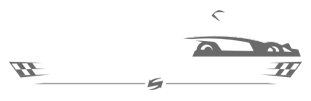 1103 Route 130 South, Cinnaminson, NJ‎Departure from XL: 1:15 PM Arrival at trip: 2:00 PMDeparture from trip: 4:00 PM Arrival at XL: 4:30 PM PLEASE REMEMBER:Camp shirt must be worn.Sneakers and socks are recommended.Campers will eat lunch in the designated lunch area.After lunch, snack purchases will not be available.Campers will have time to play the games. $10 game card is included in the price of the trip.Water will be available throughout the day.All campers must have a signed waiver to attend the trip. Waivers will be available on the website and also at the check in desk. 